DOCUMENTO 7.3.2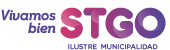 DECLARACIÓN JURADA TIPO SOBRE INHABILIDAD LEGAL DEL REPRESENTANTE LEGALDECLARACIÓN JURADA SIMPLE DEL REPRESENTANTE LEGALPor la presente, yo	                                                  , Cédula Nacional de Identidad N° 	                   (adjunto	fotocopia), domiciliada/o en	 , comuna  de		,Representante de la Organización 	, RUT N° 	, declaro bajo juramento lo siguiente:Que no poseo inhabilidad legal o judicial que me impida realizar actos, contratos o convenios en nombre de la organizaciónQue no he sido condenada(o) por crimen o simple delito que merezca pena aflictivaLa presente declaración se realiza en atención a la postulación a los Fondos Concursables año 2024 de la Ilustre Municipalidad de Santiago.FIRMA DE EL/LA DECLARANTE REPRESENTANTE LEGAL DE LA ORGANIZACIÓNSantiago, 	de	del 2024.	